東深井福祉会館/障害者福祉センターの予定11月～12月　　　　　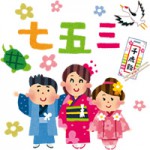 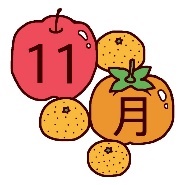 *主なイベントは流山市広報・福祉会館ホームページに掲載t 04.7155.3638/f 04.7153.3437日時イベント名内容所属11/3（木・祝）&12/12（月）13：30～映画会11月『マイライフ』＆12月『海洋天堂』11月はアメリカ映画を「マイライフ」を、12月は中国・香港映画で余命宣告された父親と自閉症の息子との再生の物語を描いた「海洋天堂」を上映いたします。映画終了後にお茶を飲みながら感想を話し合う時間もあります。お時間のある方はご一緒にどうぞ。無料・要申込自主講座2Ｆ福祉会館11/7(月)＆12/5（月）13：30～15:00千寿の会霜月&師走午後のひとときに気軽な交流をする時間です。どの年齢層の方もご参加いただけ、お楽しみいただけます！11月は手話サークル夢による手話演劇の披露が、12月はレスポワール30によるハンドベルの演奏があります。　費用～お茶代100円・要申込前日まで自主講座2F福祉会館11/14（月）13：30～15：00（受付開始13：00～）秋のピアノコンサートクラシック・ジャズのピアノ演奏と作曲で活躍中のピアニスト、山本光さんによるピアノコンサートです。※静かに音楽を聴ける年齢の方が対象です。整理券の配布は終了いたしました。自主事業2F福祉会館11/24(木)＆12/22（木）13:30～15:00ダンスセラピーダンスセラピーは習うダンスではなく体を動かす時間です。毎月第4木曜日午後、2階大広間にて受付は毎月1日～当日先着20名自主講座2Ｆ福祉会館11/22（火）～12/6（火）まで申込受付期間障害者料理講座12月12/13（火）10：00～13：00障害者手帳お持ちの方対象。送迎・申込み1週間前まで　12月は初石公民館です。メニューは簡単ビーフシチュー、和風グリーンサラダ、イチゴのヨーグルトゼリー。￥70０以内障害センター1F①・②12/2（金）AM9：00～③12/5（月）AM9：00～各定員まで申込受付期間クリスマスサンタ＆コンサート12/23（金・祝）詳細は右欄参照毎年恒例のクリスマスサンタ＆クッキーアート＆コンサートを今年も行います！盛りだくさんの内容です。①クリスマスサンタ：時間10時～12時。大広間にて。定員80家族。各家族カメラは一台、撮影は1枚まで。費用は無料。②クッキーアート：時間10時から12時。1階訓練室にて。定員80名。クッキーと箱代で合わせて1枚につき100円。③クリスマスコンサート：時間は13時開場、13時半開始、15時頃終了予定。会議室にて。定員100名。費用は無料。※コンサートは静かに聴ける年齢の方が対象です。各整理券はお一人様一枚まで（ご家族の場合はコンサートのみ2枚まで。その他はご相談ください）とさせていただきます。自主事業2F　福祉会館1月以降実施の講座で11・12月申込みの講座12/12（月）AM9:00～定員まで申込受付期間餅つき会H29/1/6（金）11：00～今年も人気の餅つき会があります。お餅つきをしてつきたての柔らかいお餅を一緒に食べませんか？先着80名。材料費：大人200円、子ども100円、幼稚園以下無料。必要な方は各自エプロンなどをご用意ください。※お餅を柔らかい状態で召し上がっていただきたいため、11時30分までにお越しください。自主事業2F　福祉会館12/12（月）～12/28（水）まで申込受付期間障害者料理講座1月H29/1/10（火）10：00～13：00障害者手帳お持ちの方対象。送迎・申込み1週間前まで　1月は南流山センターです。メニューはレンコン入りハンバーグ、冬瓜とツナの煮物、青菜の味噌汁。￥500以内障害センター1F12/26（月）AM9：00～H29/1/20（定員まで）申込受付期間（※12/29～1/3まで休館）シュガークラフトで作るバレンタインデコH29/2/3（金）9：00～12：00粉砂糖で作られた手工芸品のシュガークラフトは、甘い香りで鑑賞者を優雅な気持ちにさせてくれます。今年はバレンタインに向けた作品を専門家が教えてくれます。参加費・材料代で1000円。※お子様連れでのご参加は保育体制が取れませんのでご遠慮いただいております。ご了承下さい。自主事業2F　福祉会館